Inklusion                  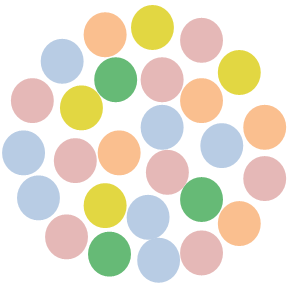 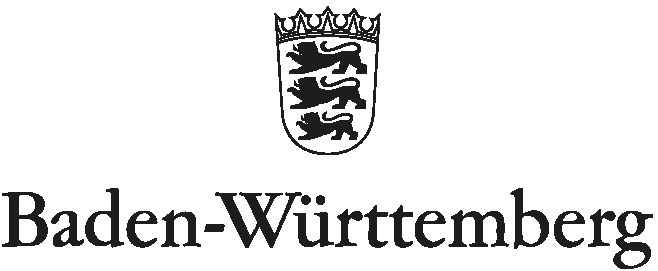 Inklu-Formular ÜbergangSchuljahr: 20   /  Stadt Karlsruhe 	Übergang von einem Sonderpädagogischen Bildungs- und Beratungszentrum (SBBZ) in ein inklusives Bildungsangebot 	Übergang aus einem inklusiven Bildungsangebot in ein neues inklusives Bildungsangebot 	Übergang aus einem Bildungsangebot GS/ WRS/ RS/ GMS in ein inklusives Bildungsangebot Stand Februar 2020Anspruch auf ein sonderpädagogisches Bildungsangebot an einer allgemeinen Schule (inklusives Bildungsangebot)Anspruch auf ein sonderpädagogisches Bildungsangebot an einer allgemeinen Schule (inklusives Bildungsangebot)Anspruch auf ein sonderpädagogisches Bildungsangebot an einer allgemeinen Schule (inklusives Bildungsangebot)Anspruch auf ein sonderpädagogisches Bildungsangebot an einer allgemeinen Schule (inklusives Bildungsangebot)Anspruch auf ein sonderpädagogisches Bildungsangebot an einer allgemeinen Schule (inklusives Bildungsangebot)Anspruch auf ein sonderpädagogisches Bildungsangebot an einer allgemeinen Schule (inklusives Bildungsangebot)1. Schülerin/ Schüler1. Schülerin/ Schüler1. Schülerin/ Schüler1. Schülerin/ Schüler1. Schülerin/ Schüler1. Schülerin/ SchülerNameVornameVornameVornameGeburtsdatum Geburtsdatum weiblich männlich weiblich männlich weiblich männlich Schule/ KlasseSchule/ KlasseSchule/ Klasse2. Erziehungsberechtigte2. Erziehungsberechtigte2. Erziehungsberechtigte2. Erziehungsberechtigte2. Erziehungsberechtigte2. ErziehungsberechtigteNameNameNameVornameVornameVornameTelefon FestnetzMobilMobilMobilE-MailE-MailStraßeStraßeStraßePLZ/ WohnortPLZ/ WohnortPLZ/ WohnortNameNameNameVornameVornameVornameTelefon FestnetzMobilMobilMobilE-MailE-MailStraßeStraßeStraßePLZ/ WohnortPLZ/ WohnortPLZ/ Wohnort3. Diagnose/ Art und Umfang der Beeinträchtigung/ Behinderung3. Diagnose/ Art und Umfang der Beeinträchtigung/ Behinderung3. Diagnose/ Art und Umfang der Beeinträchtigung/ Behinderung3. Diagnose/ Art und Umfang der Beeinträchtigung/ Behinderung3. Diagnose/ Art und Umfang der Beeinträchtigung/ Behinderung3. Diagnose/ Art und Umfang der Beeinträchtigung/ Behinderung4. Eingliederungshilfe4. Eingliederungshilfe4. Eingliederungshilfe4. Eingliederungshilfe4. Eingliederungshilfe4. Eingliederungshilfeseit:seit:seit:zuständige/r Sachbearbeiter/in: zuständige/r Sachbearbeiter/in: zuständige/r Sachbearbeiter/in: 5. bisherige Schullaufbahn5. bisherige Schullaufbahn5. bisherige Schullaufbahn5. bisherige Schullaufbahn5. bisherige Schullaufbahn5. bisherige Schullaufbahn6. Elternwunsch zukünftiger Lernort des Kindes (max. 3 Wünsche)6. Elternwunsch zukünftiger Lernort des Kindes (max. 3 Wünsche)6. Elternwunsch zukünftiger Lernort des Kindes (max. 3 Wünsche)6. Elternwunsch zukünftiger Lernort des Kindes (max. 3 Wünsche)6. Elternwunsch zukünftiger Lernort des Kindes (max. 3 Wünsche)6. Elternwunsch zukünftiger Lernort des Kindes (max. 3 Wünsche)7. gewünschte Unterstützungsmaßnahmen aus Sicht der Eltern7. gewünschte Unterstützungsmaßnahmen aus Sicht der Eltern7. gewünschte Unterstützungsmaßnahmen aus Sicht der Eltern7. gewünschte Unterstützungsmaßnahmen aus Sicht der Eltern7. gewünschte Unterstützungsmaßnahmen aus Sicht der Eltern7. gewünschte Unterstützungsmaßnahmen aus Sicht der Eltern8. folgende Angebote werden von den Eltern gewünscht8. folgende Angebote werden von den Eltern gewünscht8. folgende Angebote werden von den Eltern gewünscht8. folgende Angebote werden von den Eltern gewünscht8. folgende Angebote werden von den Eltern gewünscht8. folgende Angebote werden von den Eltern gewünschtNur Primarstufe:  ergänzende Betreuung(bis 13:00 Uhr oder 14:00 Uhr)Nur Primarstufe:  ergänzende Betreuung(bis 13:00 Uhr oder 14:00 Uhr)Nur Primarstufe:  HortbetreuungNur Primarstufe:  HortbetreuungNur Primarstufe:  Hortbetreuung GanztagesschuleDer Entwicklungsbericht ist dieser Antragsstellung beigefügt.Der Entwicklungsbericht ist dieser Antragsstellung beigefügt.Der Entwicklungsbericht ist dieser Antragsstellung beigefügt.Der Entwicklungsbericht ist dieser Antragsstellung beigefügt.Der Entwicklungsbericht ist dieser Antragsstellung beigefügt.Der Entwicklungsbericht ist dieser Antragsstellung beigefügt.Ich bin/ Wir sind einverstanden, dass dieses Formular an die unten angegebenen Adressen weitergegeben wird.Ich bin/ Wir sind einverstanden, dass dieses Formular an die unten angegebenen Adressen weitergegeben wird.Ich bin/ Wir sind einverstanden, dass dieses Formular an die unten angegebenen Adressen weitergegeben wird.Ich bin/ Wir sind einverstanden, dass dieses Formular an die unten angegebenen Adressen weitergegeben wird.Ich bin/ Wir sind einverstanden, dass dieses Formular an die unten angegebenen Adressen weitergegeben wird.Ich bin/ Wir sind einverstanden, dass dieses Formular an die unten angegebenen Adressen weitergegeben wird.  in Betreuungsfragen         (Hort)   bei ergänzender               Betreuung und       Schülerbeförderung bei ergänzender               Betreuung und       Schülerbeförderung bei ergänzender               Betreuung und       Schülerbeförderung Sozial- und Jugend-      behörde Sozial- und Jugend-      behördeSozial- und JugendbehördeJugendhilfeplanungz. Hd. Frau SimonSüdendstraße 4276135 KarlsruheSchul- und Sportamt Karlsruhez. Hd. Frau Scheuerer und Frau BeerBlumenstraße 2a76133 KarlsruheSchul- und Sportamt Karlsruhez. Hd. Frau Scheuerer und Frau BeerBlumenstraße 2a76133 KarlsruheSchul- und Sportamt Karlsruhez. Hd. Frau Scheuerer und Frau BeerBlumenstraße 2a76133 KarlsruheEingliederungshilfe      z. Hd. Herr KleinAllgemeiner Sozialer Dienstz.Hd. Frau Weber      Rathaus West      Kaiserallee 4      76133 KarlsruheEingliederungshilfe      z. Hd. Herr KleinAllgemeiner Sozialer Dienstz.Hd. Frau Weber      Rathaus West      Kaiserallee 4      76133 KarlsruheBitte eine Mehrfertigung an Antragsteller aushändigen und bei Bedarf Mehrfertigung zur Kenntnisnahme an die entsprechende Stelle versenden.Bitte eine Mehrfertigung an Antragsteller aushändigen und bei Bedarf Mehrfertigung zur Kenntnisnahme an die entsprechende Stelle versenden.Bitte eine Mehrfertigung an Antragsteller aushändigen und bei Bedarf Mehrfertigung zur Kenntnisnahme an die entsprechende Stelle versenden.Bitte eine Mehrfertigung an Antragsteller aushändigen und bei Bedarf Mehrfertigung zur Kenntnisnahme an die entsprechende Stelle versenden.Bitte eine Mehrfertigung an Antragsteller aushändigen und bei Bedarf Mehrfertigung zur Kenntnisnahme an die entsprechende Stelle versenden.Bitte eine Mehrfertigung an Antragsteller aushändigen und bei Bedarf Mehrfertigung zur Kenntnisnahme an die entsprechende Stelle versenden.Hiermit wählen wir/wähle ich, dass der Anspruch des o.g. Kindes auf ein sonder-pädagogisches Bildungsangebot in einem inklusiven Bildungsangebot an einer allgemeinen Schule erfüllt werden soll. Das Wahlrecht bezieht sich nicht auf eine bestimmte Schule und wird in der Regel gruppenbezogen angelegt.  Hiermit wählen wir/wähle ich, dass der Anspruch des o.g. Kindes auf ein sonder-pädagogisches Bildungsangebot in einem inklusiven Bildungsangebot an einer allgemeinen Schule erfüllt werden soll. Das Wahlrecht bezieht sich nicht auf eine bestimmte Schule und wird in der Regel gruppenbezogen angelegt.  Hiermit wählen wir/wähle ich, dass der Anspruch des o.g. Kindes auf ein sonder-pädagogisches Bildungsangebot in einem inklusiven Bildungsangebot an einer allgemeinen Schule erfüllt werden soll. Das Wahlrecht bezieht sich nicht auf eine bestimmte Schule und wird in der Regel gruppenbezogen angelegt.  Hiermit wählen wir/wähle ich, dass der Anspruch des o.g. Kindes auf ein sonder-pädagogisches Bildungsangebot in einem inklusiven Bildungsangebot an einer allgemeinen Schule erfüllt werden soll. Das Wahlrecht bezieht sich nicht auf eine bestimmte Schule und wird in der Regel gruppenbezogen angelegt.  Hiermit wählen wir/wähle ich, dass der Anspruch des o.g. Kindes auf ein sonder-pädagogisches Bildungsangebot in einem inklusiven Bildungsangebot an einer allgemeinen Schule erfüllt werden soll. Das Wahlrecht bezieht sich nicht auf eine bestimmte Schule und wird in der Regel gruppenbezogen angelegt.  Hiermit wählen wir/wähle ich, dass der Anspruch des o.g. Kindes auf ein sonder-pädagogisches Bildungsangebot in einem inklusiven Bildungsangebot an einer allgemeinen Schule erfüllt werden soll. Das Wahlrecht bezieht sich nicht auf eine bestimmte Schule und wird in der Regel gruppenbezogen angelegt.  DatumUnterschrift ErziehungsberechtigteUnterschrift ErziehungsberechtigteUnterschrift ErziehungsberechtigteUnterschrift SchulleitungUnterschrift Schulleitungabsendende zuständige Schuleabsendende zuständige Schuleabsendende zuständige Schuleabsendende zuständige Schuleabsendende zuständige Schuleabsendende zuständige SchuleName der Schule:Name der Schule:Name der Schule:Anschrift:Anschrift:Anschrift:Name der Schulleiterin/ des Schulleiters:Name der Schulleiterin/ des Schulleiters:Name der Schulleiterin/ des Schulleiters:Telefonnummer für Rückfragen:Telefonnummer für Rückfragen:Telefonnummer für Rückfragen:E-Mail-Adresse der Schulleitung:E-Mail-Adresse der Schulleitung:E-Mail-Adresse der Schulleitung: